ПОСТ РЕЛИЗ 27 маусым, АстанаХалықаралық түрме реформасы (PRI) ҚР ІІМ Қылмыстық-атқару жүйесі комитетімен бірге АҚШ Елшілігінің қолдауымен бас бостандығынан айыру орындарындағы сотталғандардың радикалдануы мәселелерін зерттеуге арналған дөңгелек үстел өткізді.Түрме – радикалдану үдерісі нығаюы мүмкін немесе оның алдын алуға болатын орын.Статистикаға сүйенсек, зорлық-зомбылық сипатындағы экстремистік және лаңкестік қылмыстар бойынша сотталғандардың саны жаппай артып келеді. Қазіргі уақытта 120 адам экстремизммен немесе онымен ілесе жүретін әрекеттермен байланысты баптар бойынша жазасын өтеп жатыр. Дін істері бойынша комитет және Қылмыстық-атқару жүйесі комитеті радикалданудың алдын алуға септесетін іс-шаралар өткізіп тұрады – сәйкес әдебиет құралдары мұқият тексеріледі, дінтанушылармен, діни қызметкерлермен тұрақты негізде кездесулер өткізіліп тұрады, психологтар жұмыс жасайды.Алайда, бұл жұмыс жеткіліксіз. Себебі, өзгелердің көзіне түспей, дәстүрлі емес ағымдардың ізін қуушыларды анықтауға көбірек адам ат салысуы керек. Кешенді бағдарламалар енгізу қажет. Қоғам қатарына қайта қосылуға көмектесетін үкіметтік емес ұйымдар барлық бірдей өңірде бар деуге келмейді. Және, бұл тек қоғамның ғана емес, сондай-ақ, мемлекеттің де міндеті. «Барлық түзеу мекемелерінде ондағы дін ұстануға қарамастан, бірнеше жылдан бері құдайға құлшылық ететін ғибадат орындары жұмыс істемейді.Түрмеге түскенде адамның әлденеге сенім артуы өте маңызды. Сондықтан, оған діни сенім бостандығын беретін құқығын жүзеге асыруда қолына бұрыс, дәстүрлі емес сипаттағы әдебиет түспеуі, жанында да теріс ислам дінін ұстанатын өзге сотталғанның болмауы аса маңызды», - деп мәлімдеді Орталық Азиядағы Халықаралық тұрме реформасы (PRI)  Өкілдігінің аймақтық директоры Азамат Шамбилов.Халықаралық түрме реформасының сотталғандардың радикалдануының алдын алу мәселелері жөніндегі дөңгелек үстелінің жұмысына Ұлыбританиядан, АҚШ-тан, Иорданиядан келген сарапшылар, ұлттық сарапшылар және елдегі түзету мекемелерінің қызметкерлері қатысты. «Әртүрлі елдерде ондағы халықтың менталитеті және түрме қызметінің тиімділігіне ықпал ететін өзге де факторлар ескеріле отырып, сотталғандарды дерадикалдандыру бойынша өзіндік әдістемелері қолданылады. Бірақ, бұл мәселенің жалғыз дұрыс шешімі жоқ. Осы мәселені шешуді түрмелерде іске асырылатын бағдарламалар өте маңызды. Біз сотталғандарды дерадикалдандыру және бас бостандығынан айыру орындарында экстремизмнің алдын алу бойынша бағдарламаларды дайындауда және жүзеге асыруда көмек көрсетуге дайынбыз», - деді Таяу Шығыстағы және Солтүстік Африкадағы Халықаралық түрме реформасының (PRI) директоры Тахрид Джабер.«Түрме ішінде жүргізілетін жұмыс жеткіліксіз екеніy түсінген жөн. Мұнда мәселеге ауқымдырақ және тереңірек үңілу керек. Қоғамның өзі дінді дұрыс түсінуі тиіс. Исламды теріс мағынада түсіндіруге жол берілмеуі тиіс. Мәселеге отбасы және жалпы қоғам, БАҚ, жұма намазын өткізетін имамдар араласуы тиіс», - делінді дін істері жөніндегі халықаралық сарапшы Мохамад Башар Арафат имамның сөзінде, -  «Бұл мәселе мазмұны жағынан да, ауқымы жағынан да күрделі. Ол ерлерге де, әйелдерге де қатысты, балаларға да қауіп төндіреді».Шара қорытындысы ретінде бұл жағдайға баға беру және талдау жасауда, сонымен қатар, жағдайды тұрақтандыруға және қажетті тиімді бағдарламаларды дамытуға септігін тигізетін ұсыныс-кеңестер әзірленеді. Қосымша ақпарат алу үшін Орталық Азиядағы Халықаралық түрме реформасың (PRI) аймақтық директоры Азамат Шамбиловпен ashambilov@penalreform.org электронды поштасы арқылы хабарласыңыздар.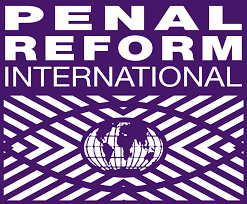 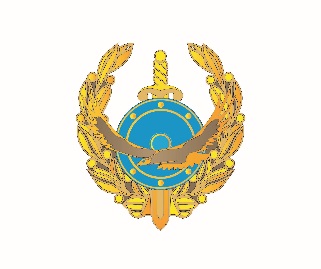 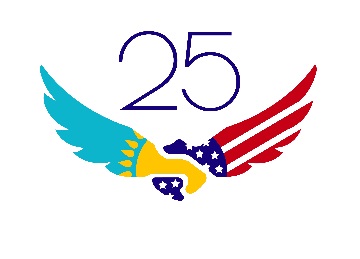 Орталық Азиядағы Халықаралық Түрме Реформа(PRI) ӨкілдігіҚазақстан Республикасы Ішкі істер министрлігінің Қылмыстық-атқару жүйесі комитеті Америка Құрама Штаттарының Қазақстандағы Елшілігі 